УДКНАЗВАНИЕ СТАТЬИИ.О. Фамилия1, И.О. Фамилия21Организация, Страна, Город2Организация, Страна, Городe-mail: контактного лицаАннотация: текст, текст, текст.Ключевые слова: слово, слово, слово.ВведениеТекст, текст, текст.Текст, текст, текст.Материалы и методыТекст, текст, текст.Текст, текст, текст (1).,где  – нормированное значение j-го показателя, которым обладает i-й регион-субъект,  – максимальное значение j-го показателя среди исследуемых субъектов РФ.Текст, текст, текст.Текст, текст, текст [1].Результаты и обсуждениеТекст, текст, текст (табл. 1).Текст, текст, текст.Таблица 1 – Показатели динамики сельского расселения в оренбургско-казахстанском приграничьеТекст, текст, текст.Текст, текст, текст [2].Текст, текст, текст (рис. 1).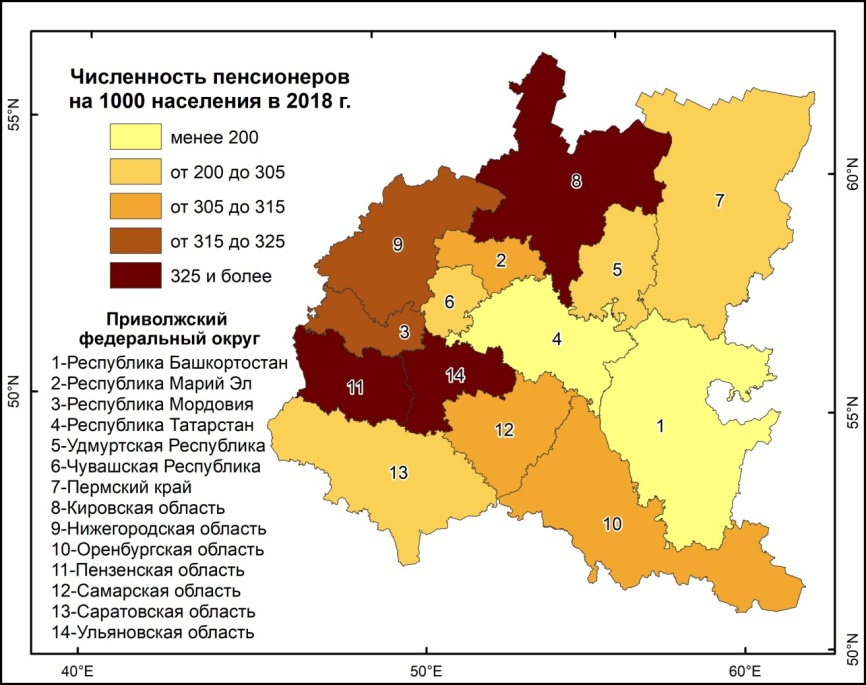 Рисунок 1 – Численность пенсионеров в регионах Приволжского федерального округа на 1000 человек постоянного населения в 2018 г.Текст, текст, текст.ВыводыТекст, текст, текст.Благодарности Текст, текст, текст (ссылка на госзадание или грант, в рамках которого выполняется исследование).Список литературы1. Пример оформления списка литературы представлен ниже.Конфликт интересов: Автор декларирует отсутствие явных и потенциальных конфликтов интересов, связанных с публикацией настоящей статьи. ARTICLE TITLE N. Surname1, N. Surname21 Organization, Country, City2 Organization, Country, Citye-mail: contact personAbstract: Text, text, text.Key words: word, word, word.References1. References (транслитерация источников литературы, вариант BSI, для англоязычных источников литературы транслитерация не проводится). Можно воспользоваться транслитерацией текста он-лайн: http://translit.net/ru/?account=bsiСведения об авторах:Имя, Отчество, Фамилия (на русском языке)Ученая степень, звание, занимаемая должность, место работы.ORCIDИмя, Фамилия (на английском языке)Ученая степень, звание, занимаемая должность, место работы (на английском языке)ПРИМЕРЫ ОФОРМЛЕНИЯ СПИСКА ЛИТЕРАТУРЫ и REFERENCES:Описание книг:на русскомБакланов П.Я. Территориальные структуры хозяйства в региональном управлении. М.: Наука, 2007. 239 с.транслитерацияBaklanov P.Ya. Territorial'nye struktury khozyaistva v regional'nom upravlenii. M.: Nauka, 2007. 239 s.Описание статьи из журнала:на русском Ефимова Т.Н., Кусакин А.В. Охрана и рациональное использование болот в Республике Марий Эл // Проблемы региональной экологии. 2007. № 1. С. 80-86.транслитерацияEfimova T.N., Kusakin A.V. Okhrana i ratsional'noe ispol'zovanie bolot v Respublike Marii El. Problemy regional'noi ekologii. 2007. N 1. S. 80-86.Описание статьи из журнала c DOI:на русскомЧибилёв А.А. (мл.), Чибилёв А.А. Современное состояние и проблемы модернизации природно-экологического каркаса регионов степной зоны Европейской России // Юг России: экология, развитие. 2019. Т. 14, № 1. C. 117-125. DOI:10.18470/1992-1098-2019-1-117-125.транслитерацияChibilev A.A. (ml.), Chibilev A.A. Sovremennoe sostoyanie i problemy modernizatsii prirodno-ekologicheskogo karkasa regionov stepnoi zony Evropeiskoi Rossii. Yug Rossii: ekologiya, razvitie. 2019. T. 14, N 1. C. 117-125. DOI:10.18470/1992-1098-2019-1-117-125.Описание материалов конференций:на русскомМарьинских Д.М. Разработка ландшафтного плана как необходимое условие устойчивого развития города // Экология ландшафта и планирование землепользования: тезис. докл. Всерос. конф. Новосибирск, 2000. С. 125-128.транслитерацияMar'inskikh D.M. Razrabotka landshaftnogo plana kak neobkhodimoe uslovie ustoichivogo razvitiya goroda. Ekologiya landshafta i planirovanie zemlepol'zovaniya: tezis. dokl. Vseros. konf. Novosibirsk, 2000. S. 125-128.Описание статьи из журнала на английском языке:на английскомChibilev A.A., Petrishchev V.P., Levykin S.V., Kazachkov G.V., Ashikkaliev A.K. The soil-ecological index as an integral indicator for the optimization of the land-use structure. Geography and Natural Resources. 2016. vol. 37. no. 4. pp. 348-354.Описание Интернет-ресурса:на русскомМинистерство природных ресурсов и охраны окружающей среды Ставропольского края, 2017. URL: http://www.mpr26.ru/ministerstvo/informatsiya/news/chto-nesut-nam-reki.html (дата обращения: 20.01.2020).транслитерацияMinisterstvo prirodnykh resursov i okhrany okruzhayushchei sredy Stavropol'skogo kraya. URL: http://www.mpr26.ru/ministerstvo/informatsiya/news/chto-nesut-nam-reki.html (data obrashcheniya: 20.01.2020).Показатель Год переписи Буферные зоны Буферные зоны Буферные зоны Буферные зоны Область в целом Показатель Год переписи 5 км10 км20 км50 кмОбласть в целом Доля сельского населения (%) 19893,66,212,533,6100Доля сельского населения (%) 20023,76,312,432,0100Доля сельского населения (%) 20103,45,911,632,7100Доля сельских населенных пунктов (%) 19893,15,810,528,7100Доля сельских населенных пунктов (%) 20023,15,710,428,6100Доля сельских населенных пунктов (%) 20103,25,610,429,3100Средняя людность сельского населенного пункта (чел.) 1989602553618606518Средняя людность сельского населенного пункта (чел.) 2002641595643607542Средняя людность сельского населенного пункта (чел.) 2010543518554556497Плотность сельского населения (чел./кв.км)19894,34,04,45,37,3Плотность сельского населения (чел./кв.км)20024,54,24,55,27,5Плотность сельского населения (чел./кв.км)20103,73,43,74,76,6